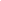 Businesses need a financial budget plan in order to avoid numerous potential problems down the road. This detailed financial business plan can be used to create a roadmap to success.Similar to household budgeting, companies also need to include their debt obligations and expenditures, including rent and mortgage, utilities, loans, vendor accounts, professional services, insurance, advertising, and even IT services. A sound financial budget plan guides the company to make better business decisions and shapes its strategies for further business improvement and innovation.NAME OF COMPANY:PERIOD COVERAGE:DATE:MM/DD/YYYYINCOMEActualBudgetDifferenceOperating IncomeSales Q1Sales Q2Sales Q3Sales Q4Others SalesTotal Operating IncomeNon-Operating IncomeInterest IncomeRental IncomeGifts ReceivedDonationsTotal Non-Operating IncomeTOTAL INCOMEEXPENSESActualBudgetDifferenceOperating ExpensesAccounting and LegalAdvertisingDepreciation ValueDues and Other SubscriptionsInsuranceInterest ExpenseMaintenance and RepairsOffice SuppliesPayroll ExpensesPostageRentResearch and DevelopmentSalaries and WagesTaxes and LicensesTravel ExpensesUtilitiesWeb Hosting and DomainsOther ExpensesTotal Operating ExpensesNON-RECURRING EXPENSESActualBudgetDifferenceFurniture, Equipment, and SoftwareGiftsOther ExpensesTotal Non-Recurring ExpensesTOTAL EXPENSESNet Income Before TaxesIncome Tax ExpenseNET INCOME